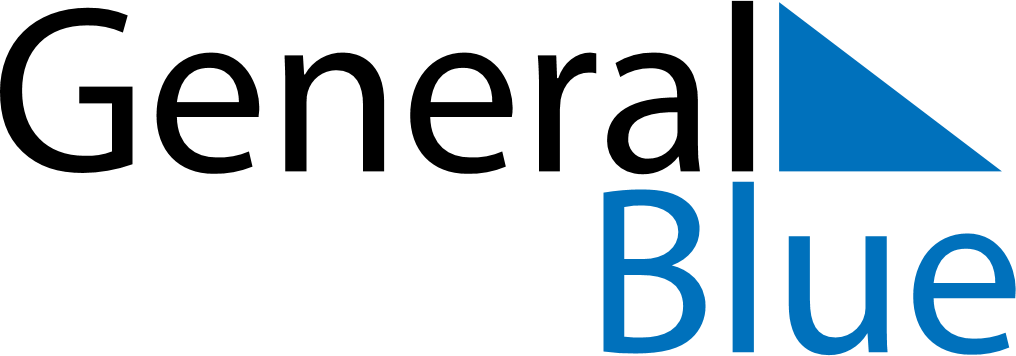 AustriaAustriaAustriaAustriaAustriaAustriaAustriaApril 2025April 2025April 2025April 2025April 2025April 2025April 2025April 2025April 2025SundayMondayMondayTuesdayWednesdayThursdayFridaySaturday1234567789101112131414151617181920212122232425262728282930May 2025May 2025May 2025May 2025May 2025May 2025May 2025May 2025May 2025SundayMondayMondayTuesdayWednesdayThursdayFridaySaturday123455678910111212131415161718191920212223242526262728293031June 2025June 2025June 2025June 2025June 2025June 2025June 2025June 2025June 2025SundayMondayMondayTuesdayWednesdayThursdayFridaySaturday12234567899101112131415161617181920212223232425262728293030Apr 19: Easter SaturdayApr 20: Easter SundayApr 21: Easter MondayMay 1: StaatsfeiertagMay 11: Mother’s DayMay 29: Ascension DayJun 8: PentecostJun 9: Whit MondayJun 19: Corpus Christi